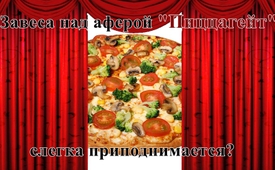 Завеса над аферой «Пиццагейт» слегка приподнимается?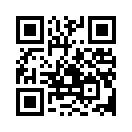 Американский  репортёр Бен Свэнн в своей телепередаче  рассказал  о  педофильной  сети,  ставшей  известной  из-за  т.н.  «Пиццагейт-аферы»  в США. Согласно его данным,  существует  подозрение,  что  многие  высокопоставленные  особы  принадлежат  к  кругам  вашингтонских  педофиловАмериканский  репортёр Бен Свэнн в своей телепередаче  рассказал  о  педофильной  сети,  ставшей  известной  из-за  т.н.  «Пиццагейт-аферы»  в США. Согласно его данным,  существует  подозрение,  что  многие  высокопоставленные  особы  принадлежат  к  кругам  вашингтонских  педофилов.  При  этом  он  указывает  на  взаимосвязь  с  e-mail-аферой,  касающейся  Хиллари  Клинтон и руководителя её предвыборной  кампании  Джона  Подесты.  В  их  многочисленных  электронных  письмах  часто  встречаются такие выражения,  как «пицца» и «носовые платки».  Согласно  утверждениям  следователей,  эти  выражения  часто  являются  кодом,  который  употребляется  педофилами  в  связи  с  детским  сексом.  Кроме того, Джон Подеста во  многих электронных посланиях хвалится своими связями с  экс-спикером  палаты  представителей конгресса США Деннисом  Харстертом,  который совсем  недавно  был  приговорён  судом  к  15  месяцам  тюремного  заключения  за  серию  изнасилований  детей  и  молодёжи. Бен Свэнн в своей передаче  прежде  всего  заклеймил  бездеятельность  правоохранительных  органов  касательно  этой аферы. Вскоре после этого  его передачу отменили, не обосновывая причину. Все сделанные им постиниги на Facebook,  e-mail и ютюб были удалены, а  сам он был переведён на другое  место работы. К чему такие радикальные меры, если, согласно мейнстриму, за этой аферой  ничего не скрывается? [4]от gr./nisИсточники:www.epochtimes.de/politik/welt/trumps-machtkampf-um-paedogate-betrifft-die-welt-us-regierungsinsider-packt-aus-a2051762.html
www.youtube.com/watch?v=HmxE8EdJy9oМожет быть вас тоже интересует:#Facebook-ru - www.kla.tv/Facebook-ruKla.TV – Другие новости ... свободные – независимые – без цензуры ...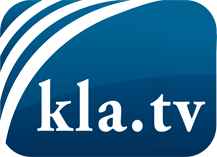 О чем СМИ не должны молчать ...Мало слышанное от народа, для народа...регулярные новости на www.kla.tv/ruОставайтесь с нами!Бесплатную рассылку новостей по электронной почте
Вы можете получить по ссылке www.kla.tv/abo-ruИнструкция по безопасности:Несогласные голоса, к сожалению, все снова подвергаются цензуре и подавлению. До тех пор, пока мы не будем сообщать в соответствии с интересами и идеологией системной прессы, мы всегда должны ожидать, что будут искать предлоги, чтобы заблокировать или навредить Kla.TV.Поэтому объединитесь сегодня в сеть независимо от интернета!
Нажмите здесь: www.kla.tv/vernetzung&lang=ruЛицензия:    Creative Commons License с указанием названия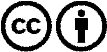 Распространение и переработка желательно с указанием названия! При этом материал не может быть представлен вне контекста. Учреждения, финансируемые за счет государственных средств, не могут пользоваться ими без консультации. Нарушения могут преследоваться по закону.